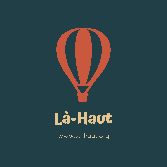 BON CADEAU SPIRLET AUTOMOBILE – VOL EN MONTGOLFIEREFORMULAIRE D’INSCRIPTION BAPTÊME DE L’AIR A nous renvoyer par mail où par courrier GSM  0497589607 -  www.la-haut.org – mail : lahaut.ballon@gmail.comVous êtes détenteur d’un ou de  bon(s) cadeau(x)  pour un vol avec la montgolfière SPIRLET AUTOMOBILE.Chaque bon est valable uniquement pour 1 personne pour un vol en ballon d’environ 45 minutes en Province de Liège.Par la signature en bas de page du présent, vous confirmez avoir pris  connaissance des information suivantes et   respecter tous les critères pout pouvoir participer à nos vols:Même si dans la majorité des cas les vols sont très doux du début à la fin, les passagers sont avisés qu’il arrive que l’atterrissage puisse un  secouer en fonction du vent à ce moment. 
La nacelle peut  à l’atterrissage se coucher sur le flanc et traîner sur  plusieurs mètres au sol. Il n’y a pas de risque particulier pour une personne en bonne santé et qui respecte les consignes de sécurité.. Cependant, certaines personnes ne pourront nous accompagner Ne peuvent pas prendre part au baptême de l’airLes femmes enceintes Les enfants de moins de 9 ansLes personnes dont la taille est inférieure à  140 cmLes personnes présentant un poids de plus de 100 Kg Les personnes présentant un état de santé mental fragile Les personnes porteuses de prothèses de hanche, du genou ou du pied, Les personnes  hémophile ou présentant  toutes autres pathologies pouvant aggraver les risques lors d’un choc éventuel à l’atterrissage.Avant le vol, tous les passagers auront  lu attentivement le « briefing passager ». 
Vous trouverez ce formulaire sur notre site internet www.la-haut.org ».Pour le jour du vol nous vous conseillons d’être équipés de chaussures de marche imperméables (prairies parfois humides). Une casquette pour vous protéger de la chaleur des brûleurs peut rendre votre vol plus confortable.Je prends connaissance que  L’ASBL Là-Haut  ne prend pas en charge le rapatriement du lieu d’atterrissage  vers le lieu de décollage. Ce rapatriement doit être organiser par les passagers. Date du volUne fois votre formulaire reçu, nous vous contacterons pour fixer avec vous la date pour votre vol. Nous vous proposons de fixer immédiatement 2 autres dates en cas d’impossibilité d’effectuer le vol à la première date en raison de la météo.Ce n’est que 24 h avant la date du vol que nous vous confirmerons la possibilité de pouvoir effectuer celui-ci et ce en fonction des dernières informations météos. C’est également à ce moment que vous sera communiqué l’heure et le lieu de rendez-vous pour votre vol.Vous êtes averti que le vol peut être annulé jusqu’à la dernière minute et ce même sur le lieu de décollage, si le pilote estime que les conditions météos ne sont pas réunies pour faire un vol en toute sécurité. PASSAGERS Nom + prénom + adresseDate de naissance GSMN° bon  et date délivrancePoidsDate + Signature 